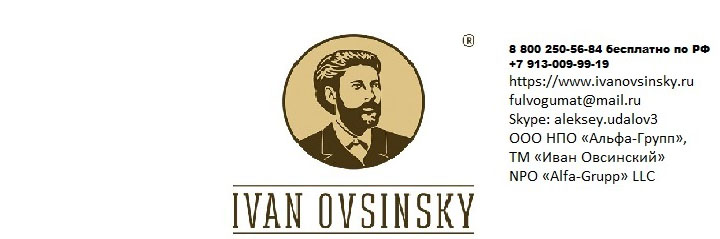 Коммерческое предложение.ООО НПО  “Альфа-Групп”, торговая марка «Фульвогумат» - наукоемкое производственное предприятие, партнер-резидент ФГБУ «Сибирское отделение аграрной  науки» ФАНО России предлагает поставку гуминового удобрения «Фульвогумат® «Иван Овсинский»®.«Фульвогумат® «Иван Овсинский»® - жидкий концентрат гуминовых и фульвовых кислот, с хелатирующими свойствами, микроэлементами для предпосевной обработки семян, корневой и внекорневой подкормки растений на всех этапах вегетации.Цены на продукцию ООО НПО «Альфа-Групп», ТМ «Иван Овсинский».Обработку семян проводят с помощью протравочных машин. Норма расхода- Обработка семян 1 тонна- 300-1000гр.По вегетации 1 Га- 300-700гр. Подкормки проводят опрыскиванием растений с использованием штанговых, вентиляторных, ранцевых опрыскивателей. В бак опрыскивателя или поливочной машины наливают воды на 2/3 объема, при включенном перемешивающем устройстве добавляют необходимое количество препарата, доливают воды до расчетного объема, раствор перемешивают и проводят подкормки.и крестьянских фермерских хозяйств.При использовании в баковых смесях с пестицидами препарат и пестициды в концентрированном виде не смешивать! Количество подкормок и норму расхода корректируют в каждом конкретном случае в зависимости от агрохимических показателей почвы, вида культуры и технологии выращивания. В каждом случае смешиваемые препараты следует проверять на совместимость.Подкормки растений проводят путем полива или опрыскивания растений с использованием всех видов и систем полива (традиционный полив, капельный полив, орошение и пр.), леек, ранцевых опрыскивателей и другого ручного инвентаря. В бачок опрыскивателя наливают воды на 2/3 объема, добавляют необходимое количество препарата, доливают воды до расчетного объема, раствор перемешивают и проводят подкормки.С уважением, Шайдуллин Рустам Рафикович.ООО НПО Альфа-Групп, ТМ «Иван Овсинский»Сот. тел: +7 983-622-96-35 cайт: www.ivanovsinsky.Наименование препаратаЕмкость/литрыЦена руб./литр. От 100 до 1000 литров.Цена руб./литр. От 1000 до 1500 литров.Цена руб./литр. От 1500 до 8000 литров..Опт 1Опт 2Опт 3Фульвогумат 10170 руб.160 руб.150 руб.